United States Energy Consumption DatasheetUnited States Resource Energy Consumption (by Type of Fuel), 2002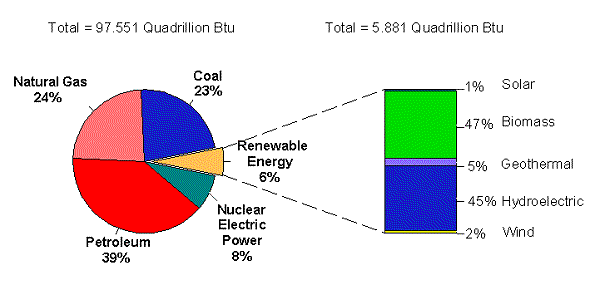  Source: http://www.eia.doe.gov/cneaf/solar.renewables/page/rea_data/rea_sum.html 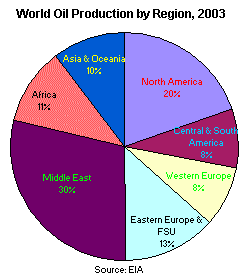 Source: http://www.eia.doe.gov/emeu/cabs/nonopec.html 